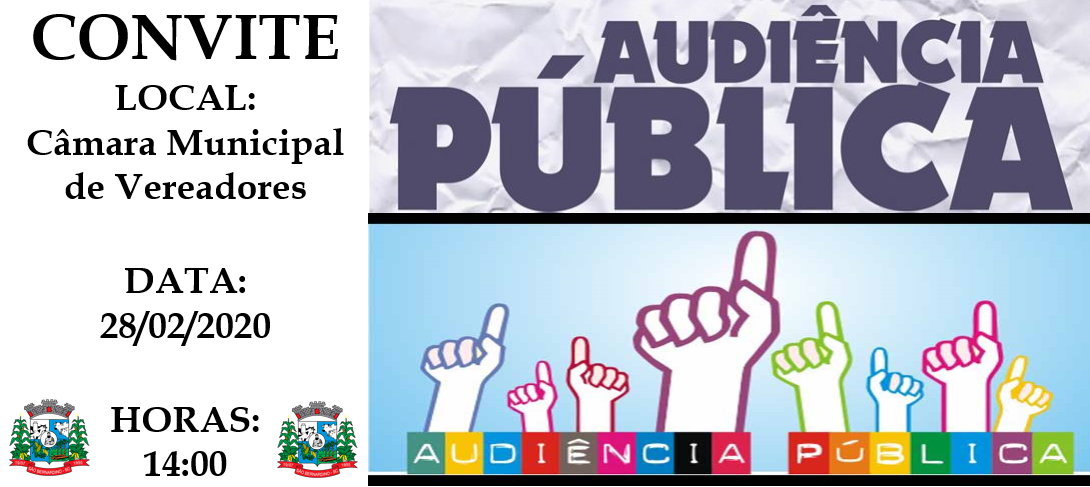 ESTADO de Santa Catarina
MUNICÍPIO DE Sao BernardinoAUDIÊNCIA PÚBLICA
DE AVALIAÇÃO DO CUMPRIMENTO
DAS METAS FISCAIS3º Quadrimestre/2019exigência legalLei Complementar n°101, de 04 de Maio de 2000, Art. 9°, § 4°Art. 9º - Se verificado, ao final de um bimestre, que a realização da receita poderá não comportar o cumprimento das metas de resultado primário ou nominal estabelecidas no Anexo de Metas Fiscais, os Poderes e o Ministério Público promoverão, por ato próprio e nos montantes necessários, nos trinta dias subsequentes, limitação de empenho e movimentação financeira, segundo os critérios fixados pela Lei de Diretrizes Orçamentárias.§ 4º - Até o final dos meses de Maio, Setembro e Fevereiro, o Poder Executivo demonstrará e avaliará o cumprimento das metas fiscais de cada quadrimestre, em Audiência Pública na comissão referida no § 1º do Art. 166 da Constituição ou equivalente nas Casas Legislativas estaduais e municipais.temas a serem apresentadosExecução OrçamentariaMetas ArrecadaçãoCronograma de DesembolsoAplicação de Recursos em Saúde (15%)Aplicação de Recursos em Educação (25%)Aplicação dos Recursos Recebidos do FUNDEB (60%)Despesas com PessoalAções de Investimentos Previstas na LDO e LOAreceita orçamentáriaLei 4.320/64, Art. 2°, § 1° e 2°Lei 4.320/64, Art. 2° - A Lei do Orçamento conterá a discriminação da receita e despesa de forma a evidenciar a política econômica financeira e o programa de trabalho do Governo, obedecidos os princípios de unidade universalidade e anualidade.§ 1° Integrarão a Lei de Orçamento:I - Sumário geral da receita por fontes e da despesa por funções do Governo;II - Quadro demonstrativo da Receita e Despesa segundo as Categorias Econômicas, na forma do Anexo nº1;III - Quadro discriminativo da receita por fontes e respectiva legislação;IV - Quadro das dotações por órgãos do Governo e da Administração.§ 2º Acompanharão a Lei de Orçamento:I - Quadros demonstrativos da receita e planos de aplicação dos fundos especiais;II - Quadros demonstrativos da despesa, na forma dos Anexos n°6 a 9;III - Quadro demonstrativo do programa anual de trabalho do Governo, em termos de realização de obras e de prestação de serviços.receita orçamentáriaLei 4.320/64, Art. 2°, § 1° e 2°receita orçamentáriaLei 4.320/64, Art. 2°, § 1° e 2°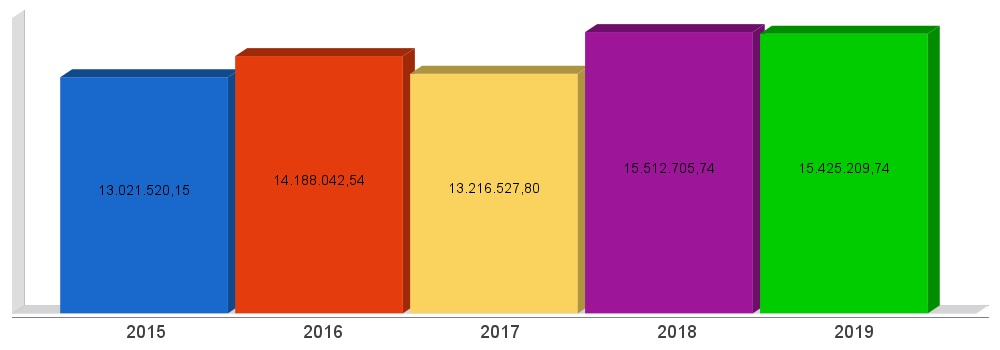 despesa orçamentáriaLei 4.320/64, Art. 2°, § 1° e 2°despesa orçamentáriaLei 4.320/64, Art. 2°, § 1° e 2°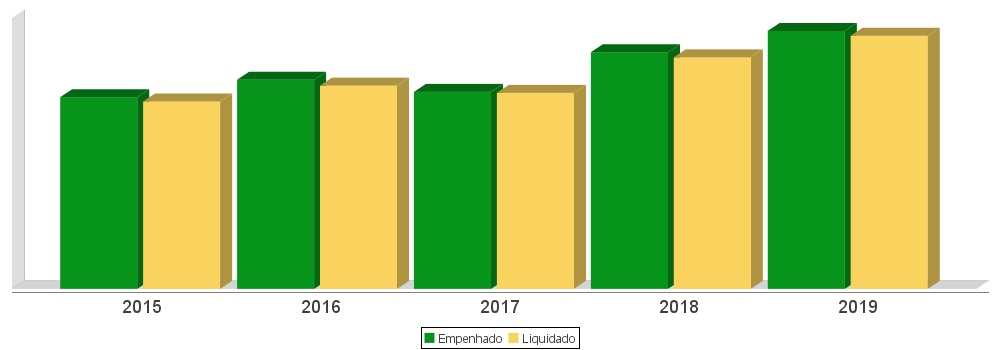 receita corrente líquidaLei Complementar n°101/2000, Art. 2°, IV, ‘c’, § 1° e 3°LRF, Art. 2° - Para os efeitos desta Lei Complementar, entende-se como:IV - Receita Corrente Líquida: somatório das receitas tributárias, de contribuições, patrimoniais, industriais, agropecuárias, de serviços, transferências correntes e outras receitas também correntes, deduzidos:c) na União, nos Estados e nos Municípios, a contribuição dos servidores para o custeio do seu sistema de previdência e assistência social e as receitas provenientes da compensação financeira citada no § 9º do Art. 201 da Constituição. § 1º Serão computados no cálculo da receita corrente líquida os valores pagos e recebidos em decorrência da Lei Complementar nº 87, de 13 de setembro de 1996, e do fundo previsto pelo art. 60 do Ato das Disposições Constitucionais Transitórias.§ 3º A receita corrente líquida será apurada somando-se as receitas arrecadadas no mês em referência e nos onze anteriores, excluídas as duplicidades.receita corrente líquidaLei Complementar n°101/2000, Art. 2°, IV, ‘c’, § 1° e 3°receita corrente líquidaLei Complementar n°101/2000, Art. 2°, IV, ‘c’, § 1° e 3°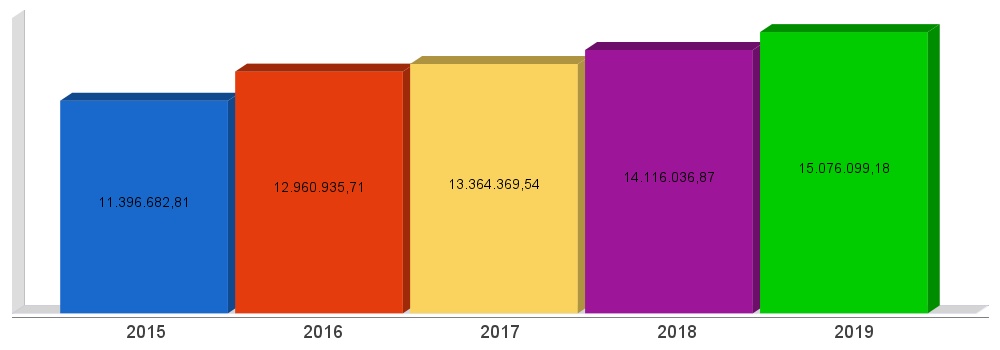 execução orçamentáriaLei Complementar nº 101/2000, Art. 52LRF, Art. 52 - O relatório a que se refere o § 3º do Art. 165 da Constituição abrangerá todos os Poderes e o Ministério Público, será publicado até trinta dias após o encerramento de cada bimestre e composto de:I - balanço orçamentário, que especificará, por categoria econômica, as:a) receitas por fonte, informando as realizadas e a realizar, bem como a previsão atualizada;b) despesas por grupo de natureza, discriminando a dotação para o exercício, a despesa liquidada e o saldo;II - demonstrativos da execução das:a) receitas, por categoria econômica e fonte, especificando a previsão inicial, a previsão atualizada para o exercício, a receita realizada no bimestre, a realizada no exercício e a previsão a realizar;b) despesas, por categoria econômica e grupo de natureza da despesa, discriminando dotação inicial, dotação para o exercício, despesas empenhada e liquidada, no bimestre e no exercício;c) despesas, por função e subfunção.§ 1º Os valores referentes ao refinanciamento da dívida mobiliária constarão destacadamente nas receitas de operações de crédito e nas despesas com amortização da dívida.§ 2º O descumprimento do prazo previsto neste artigo sujeita o ente às sanções previstas no § 2º do Art. 51.execução orçamentáriaLei Complementar nº 101/2000, Art. 52execução orçamentáriaLei Complementar nº 101/2000, Art. 52execução orçamentáriaLei Complementar nº 101/2000, Art. 52execução orçamentáriaLei Complementar nº 101/2000, Art. 52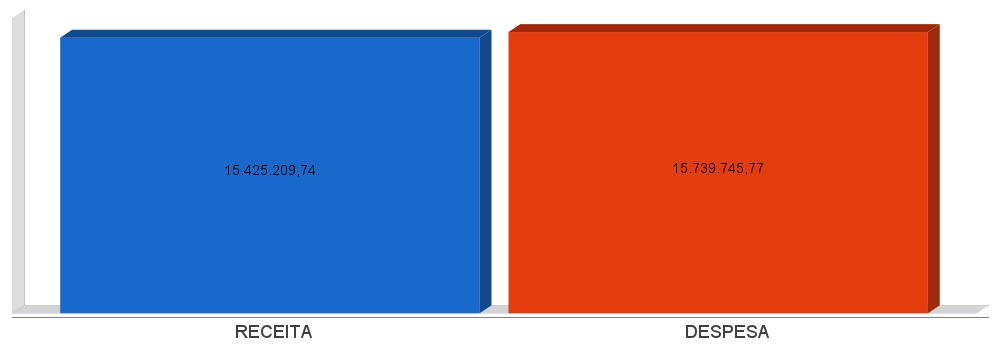 metas de arrecadaçãoLei Complementar nº 101/2000, Art. 8º e Art. 13LRF, Art. 8° - Até trinta dias após a publicação dos orçamentos, nos termos em que dispuser a lei de diretrizes orçamentárias e observado o disposto na alínea "c" do inciso I do Art. 4°, o Poder Executivo estabelecerá a programação financeira e o cronograma de execução mensal de desembolso.Parágrafo único. Os recursos legalmente vinculados a finalidade específica serão utilizados exclusivamente para atender ao objeto de sua vinculação, ainda que em exercício diverso daquele em que ocorrer o ingresso.LRF, Art. 13 - No prazo previsto no Art. 8°, as receitas previstas serão desdobradas, pelo Poder Executivo, em metas bimestrais de arrecadação, com a especificação, em separado, quando cabível, das medidas de combate à evasão e à sonegação, da quantidade e valores de ações ajuizadas para cobrança da dívida ativa, bem como da evolução do montante dos créditos tributários passíveis de cobrança administrativa.metas de arrecadaçãoLei Complementar nº 101/2000, Art. 8º e Art. 13metas de arrecadaçãoLei Complementar nº 101/2000, Art. 8º e Art. 13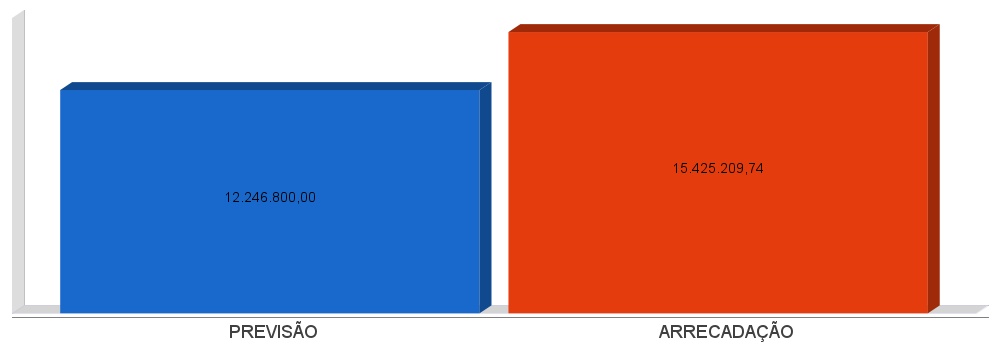 cronograma de desembolsoLei Complementar nº 101/2000, Art. 8º e Art. 13LRF, Art. 8° - Até trinta dias após a publicação dos orçamentos, nos termos em que dispuser a lei de diretrizes orçamentárias e observado o disposto na alínea c do inciso I do Art. 4°, o Poder Executivo estabelecerá a programação financeira e o cronograma de execução mensal de desembolso.Parágrafo único. Os recursos legalmente vinculados a finalidade específica serão utilizados exclusivamente para atender ao objeto de sua vinculação, ainda que em exercício diverso daquele em que ocorrer o ingresso.LRF, Art. 13 - No prazo previsto no Art. 8°, as receitas previstas serão desdobradas, pelo Poder Executivo, em metas bimestrais de arrecadação, com a especificação, em separado, quando cabível, das medidas de combate à evasão e à sonegação, da quantidade e valores de ações ajuizadas para cobrança da dívida ativa, bem como da evolução do montante dos créditos tributários passíveis de cobrança administrativa.cronograma de desembolsoLei Complementar nº 101/2000, Art. 8º e Art. 13cronograma de desembolsoLei Complementar nº 101/2000, Art. 8º e Art. 13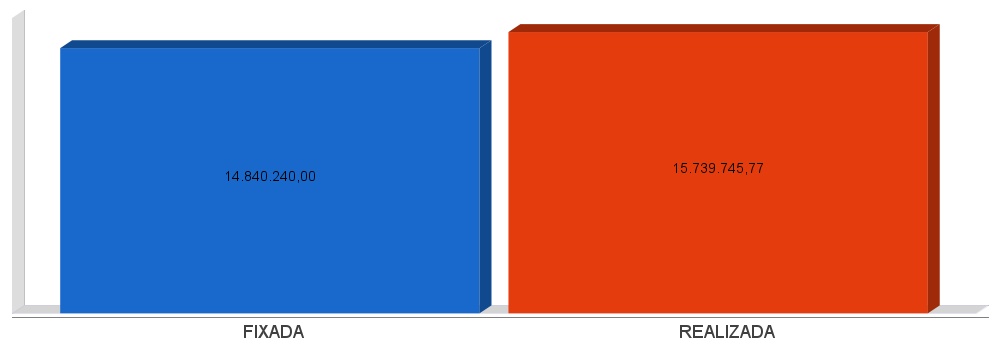 APLICAÇÃO DE RECURSOS EM AÇÕES E SERVIÇOS PÚBLICOS DE SAÚDEADCT, Art. 77, III e Emenda Constitucional n°29 de 13/09/2000EC 29/2000, Art. 7º - O Ato das Disposições Constitucionais Transitórias passa a vigorar acrescido do seguinte Art. 77:"III - no caso dos Municípios e do Distrito Federal, quinze por cento do produto da arrecadação dos impostos a que se refere o Art. 156 e dos recursos de que tratam os Art´s. 158 e 159, inciso I, alínea b e § 3º." APLICAÇÃO DE RECURSOS EM AÇÕES E SERVIÇOS PÚBLICOS DE SAÚDEADCT, Art. 77, III e Emenda Constitucional n°29 de 13/09/2000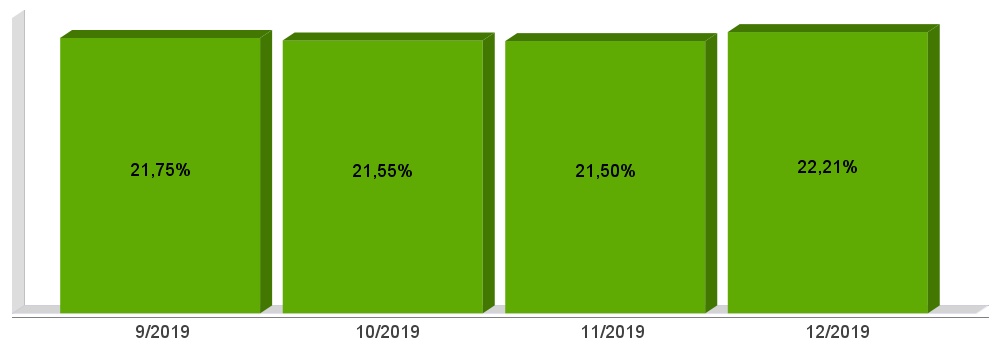 APLICAÇÃO DE RECURSOS NA
MANUTENÇÃO E DESENVOLVIMENTO DO ENSINOConstituição Federal, Art. 212 e LDB, Art. 72CF, Art. 212 - A União aplicará, anualmente, nunca menos de dezoito, e os Estados, o Distrito Federal e os Municípios vinte e cinco por cento, no mínimo, da receita resultante de impostos, compreendida a proveniente de transferências, na manutenção e desenvolvimento do ensino.LDB, Art. 72 - As receitas e despesas com manutenção e desenvolvimento do ensino serão apuradas e publicadas nos balanços do Poder Público, assim como nos relatórios a que se refere o § 3º do Art. 165 da Constituição Federal.APLICAÇÃO DE RECURSOS NA
MANUTENÇÃO E DESENVOLVIMENTO DO ENSINOConstituição Federal, Art. 212 e LDB, Art. 72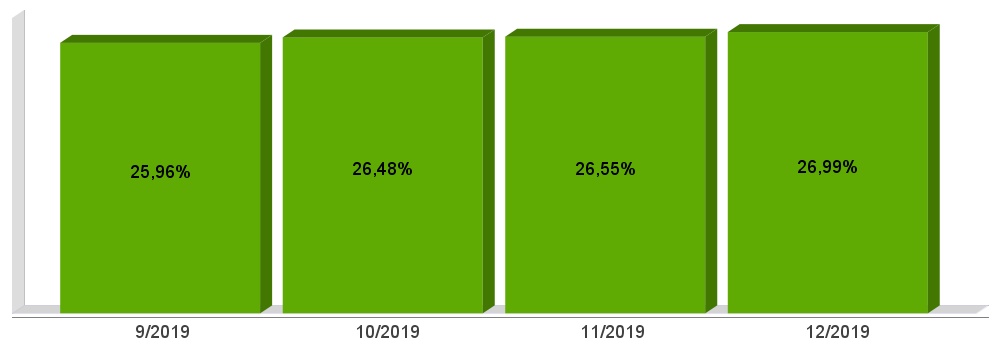 APLICAÇÃO DE 60% DOS RECURSOS DO FUNDEB NA REMUNERAÇÃO DOS PROFISSIONAIS DO MAGISTÉRIO DA EDUCAÇÃO BÁSICA ADCT, Art. 60, XII, MP 339/2006, EC 53/2006 e Lei Federal n°9.424/96APLICAÇÃO DE 60% DOS RECURSOS DO FUNDEB NA REMUNERAÇÃO DOS PROFISSIONAIS DO MAGISTÉRIO DA EDUCAÇÃO BÁSICA ADCT, Art. 60, XII, MP 339/2006, EC 53/2006 e Lei Federal n°9.424/96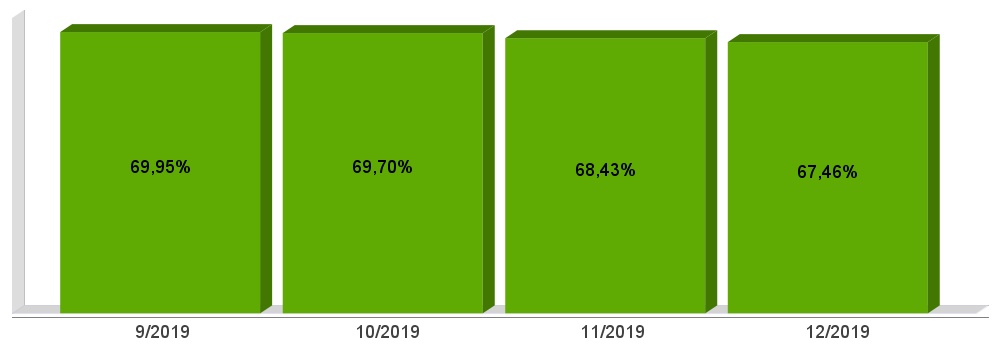 DESPESAS COM PESSOAL DO PODER EXECUTIVOConstituição Federal, Art. 169, caput
Lei Complementar n°101/2000, Art. 19, III e Art. 20, III CF, Art. 169 - A despesa com pessoal ativo e inativo da União, dos Estados, do Distrito Federal e dos Municípios não poderá exceder os limites estabelecidos em lei complementar.LRF, Art. 19 - Para os fins do disposto no caput do Art. 169 da Constituição, a despesa total com pessoal, em cada período de apuração e em cada ente da Federação, não poderá exceder os percentuais da receita corrente líquida, a seguir discriminados:III - Municípios: 60% (sessenta por cento)LRF, Art. 20 - A repartição dos limites globais do Art. 19 não poderá exceder os seguintes percentuais:III - na esfera municipal:a) 6% (seis por cento) para o Legislativo, incluído o Tribunal de Contas do Município, quando houver;b) 54% (cinquenta e quatro por cento) para o Executivo.DESPESAS COM PESSOAL DO PODER EXECUTIVOConstituição Federal, Art. 169, caput
Lei Complementar n°101/2000, Art. 19, III e Art. 20, III DESPESAS COM PESSOAL DO PODER EXECUTIVOConstituição Federal, Art. 169, caput
Lei Complementar n°101/2000, Art. 19, III e Art. 20, III 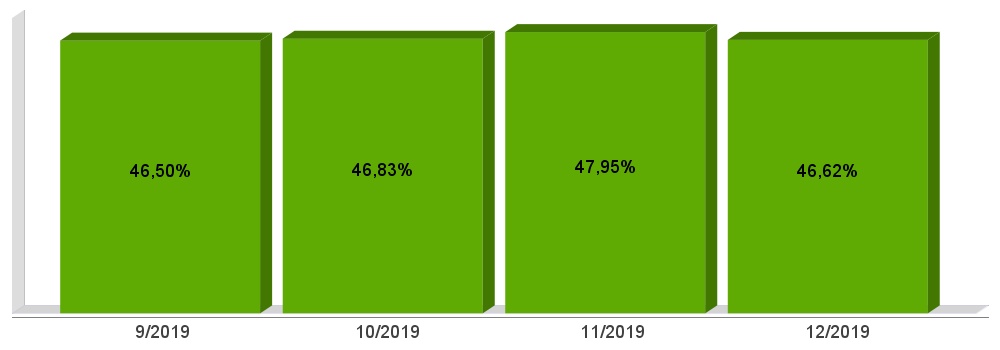 DESPESAS COM PESSOAL DO PODER LEGISLATIVOConstituição Federal, Art. 169, caput
Lei Complementar n°101/2000, Art. 19, III e Art. 20, III DESPESAS COM PESSOAL DO PODER LEGISLATIVOConstituição Federal, Art. 169, caput
Lei Complementar n°101/2000, Art. 19, III e Art. 20, III 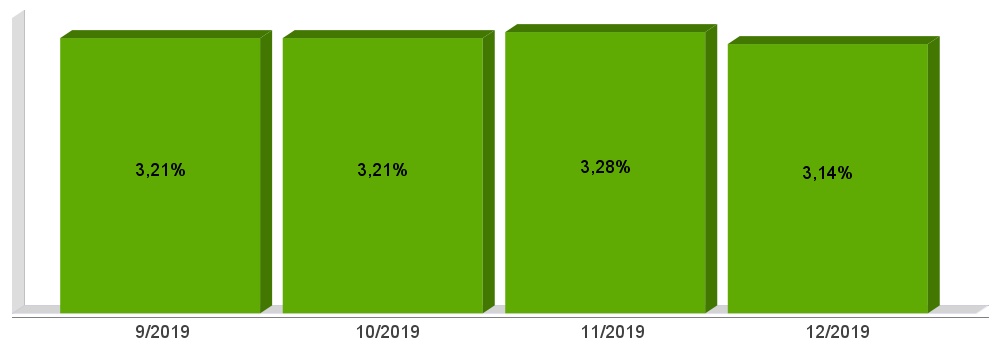 DESPESAS COM PESSOAL CONSOLIDADOConstituição Federal, Art. 169, caput
Lei Complementar n°101/2000, Art. 19, III e Art. 20, III DESPESAS COM PESSOAL CONSOLIDADOConstituição Federal, Art. 169, caput
Lei Complementar n°101/2000, Art. 19, III e Art. 20, III 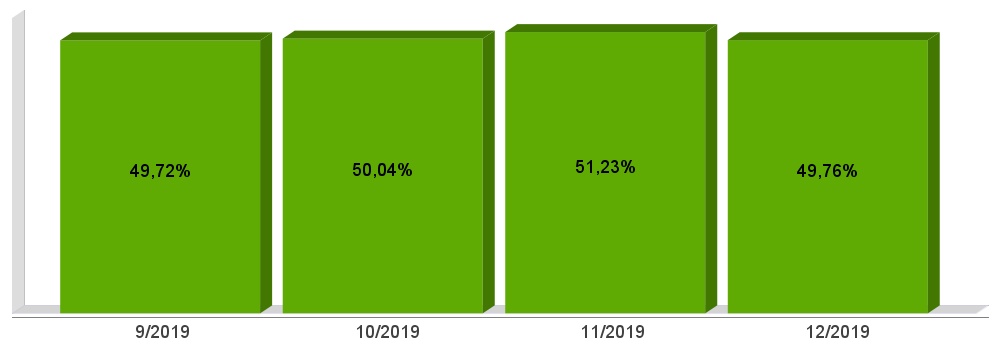 ACOMPANHAMENTO DAS AÇÕES DE
INVESTIMENTOS PREVISTAS NA LDO E LOA Lei Complementar n° 101/2000, Art. 9°, § 4°LRF, Art. 59 - O Poder Legislativo, diretamente ou com o auxílio dos Tribunais de Contas, e o sistema de controle interno de cada Poder e do Ministério Público, fiscalizarão o cumprimento das normas desta Lei Complementar, com ênfase no que se refere a:I - Cumprimento das metas estabelecidas na lei de diretrizes orçamentárias.Receita Arrecada em Exercícios AnterioresReceita Arrecada em Exercícios AnterioresExercício Valores 201513.021.520,15201614.188.042,54201713.216.527,80201815.512.705,74Receita Arrecadada até 3º Quadrimestre/2019Receita Arrecadada até 3º Quadrimestre/2019Receita Orçamentária15.425.209,74Média Mensal1.285.434,14Evolução da Receita OrçamentariaDespesa Realizada em Exercícios AnterioresDespesa Realizada em Exercícios AnterioresDespesa Realizada em Exercícios AnterioresExercício EmpenhadoLiquidado201511.917.842,2411.652.699,30201613.000.878,2212.636.995,13201712.247.578,9812.188.978,15201814.714.544,6414.396.937,06Despesa até 3º Quadrimestre/2019Despesa até 3º Quadrimestre/2019Despesa até 3º Quadrimestre/2019Despesa Orçamentária16.037.185,1115.739.745,77Média Mensal1.336.432,091.311.645,48Evolução da Despesa Orçamentaria RealizadaReceita Corrente Líquida (RCL) Arrecadada em Exercícios AnterioresReceita Corrente Líquida (RCL) Arrecadada em Exercícios AnterioresExercício Valores 201511.396.682,81201612.960.935,71201713.364.369,54201814.116.036,87Receita Corrente Líquida Arrecadada até 3º Quadrimestre/2019Receita Corrente Líquida Arrecadada até 3º Quadrimestre/2019Receita Corrente Líquida15.076.099,18Média Mensal1.256.341,60Evolução da Receita Corrente Líquida (RCL)Receitas Arrecadadas Receitas Arrecadadas Receitas Correntes (I) 15.076.099,18 Receita Tributária539.061,34Receita de Contribuições42.812,69Receita Patrimonial62.634,93Receita Agropecuária0,00Receita Industrial0,00Receita de Serviços190.587,54Transferências Correntes16.684.946,47(-) Deduções das Transferências Correntes-2.456.558,90Outras Receitas Correntes12.615,11Receitas de Capital (II) 349.110,56 Operações de Crédito0,00Alienação de Bens0,00Amortização de Empréstimos0,00Transferências de Capital349.110,56Outras Receitas de Capital0,00Total (III) = (I+II) 15.425.209,74 Despesas Liquidadas Por Função de Governo Despesas Liquidadas Por Função de Governo 01 - Legislativa662.148,1704 - Administração1.856.549,7206 - Segurança Pública91.461,0008 - Assistência Social970.380,7910 - Saúde3.780.184,1012 - Educação3.182.424,3613 - Cultura98.797,6714 - Direitos da Cidadania4.480,0015 - Urbanismo1.154.222,5316 - Habitação10.862,9917 - Saneamento9.081,2520 - Agricultura2.108.017,1922 - Indústria0,0024 - Comunicações1.701,8925 - Energia65.168,1626 - Transporte1.457.606,7527 - Desporto e Lazer156.659,2028 - Encargos Especiais130.000,0099 - Reserva de Contingência0,00Total (IV) 15.739.745,77 Execução Orçamentária e Financeira Execução Orçamentária e Financeira Superávit Financeiro do Exercício Anterior (V)798.161,10 Superávit Financeiro Apurado Até o Quadrimestre (VI) = (III-IV)-314.536,03 Restos a Pagar Não Processados (VIII)297.439,34 Superávit (VII) = (V + VI - VIII) 186.185,73 Receitas Orçamentárias Previsão Arrecadação Diferença Receitas Correntes (I) 12.246.800,00 15.076.099,18 2.829.299,18 Receita Tributária484.775,00539.061,3454.286,34Receita de Contribuições40.000,0042.812,692.812,69Receita Patrimonial53.205,0062.634,939.429,93Receita Agropecuária0,000,000,00Receita Industrial0,000,000,00Receita de Serviços115.700,00190.587,5474.887,54Transferências Correntes14.146.560,0016.684.946,472.538.386,47(-) Deduções das Transferências Correntes-2.593.440,00-2.456.558,90136.881,10Outras Receitas Correntes0,0012.615,1112.615,11Receitas de Capital (II) 0,00 349.110,56 349.110,56 Operações de Crédito0,000,000,00Alienação de Bens0,000,000,00Amortização de Empréstimos0,000,000,00Transferências de Capital0,00349.110,56349.110,56Outras Receitas de Capital0,000,000,00Total (III) = (I+II) 12.246.800,00 15.425.209,74 3.178.409,74 Despesas Orçamentárias Fixadas Realizadas Diferença Despesas Correntes (I) 14.217.030,00 14.165.021,65 52.008,35 Pessoal e Encargos Sociais7.290.723,307.546.120,35-255.397,05Juros e Amortização da Dívida0,000,000,00Outras Despesas Correntes6.926.306,706.618.901,30307.405,40Despesas de Capital (II) 548.210,00 1.574.724,12 -1.026.514,12 Investimentos548.210,001.574.724,12-1.026.514,12Inversões Financeiras0,000,000,00Amortização da Dívida Fundada Interna0,000,000,00Reserva de contingência (III) 75.000,00 0,00 75.000,00 Reserva de contingência75.000,000,0075.000,00Total (IV) = (I+II+III) 14.840.240,00 15.739.745,77 -899.505,77 Receita bruta de Impostos e Transferências (I) 12.785.613,33 Despesas por função/subfunção (II) 3.780.184,10 Deduções (III) 939.916,25 Despesas para efeito de cálculo (IV) = (II-III) 2.840.267,85 Mínimo a ser aplicado 1.917.841,88 Aplicado à maior 922.425,98 Percentual aplicado = (IV) / (I) x 100 22,21 Receita bruta de Impostos e Transferências (I) 13.427.984,41 Despesas por função/subfunção (II) 2.980.192,84 Deduções (III) 393.511,31 Resultado líquido da transf. do FUNDEB (IV) -1.037.786,50 Despesas para efeito de cálculo (V) = (II-III-IV) 3.624.468,03 Mínimo a ser aplicado 3.356.995,75 Aplicado à Maior 267.472,28 Percentual aplicado = (V) / (I) x 100 26,99 Receita do FUNDEB (I) 1.419.319,48 Despesas (II) 957.532,21 Mínimo a ser Aplicado 851.591,69 Aplicado à Maior 105.940,52 Percentual Aplicado = (II) / (I) x 100 67,46 Receita Corrente Líquida Arrecadada nos Últimos 12 (doze) Meses (I) 15.076.099,18 Despesa Líquida com Pessoal Realizada nos Últimos 12 (doze) Meses (II) 7.028.295,37 Limite Prudencial - 51,30% 7.734.038,88 Limite Máximo - 54,00% 8.141.093,56 Percentual aplicado = (II) / (I) x 100 46,62 Receita Corrente Líquida Arrecadada nos Últimos 12 (doze) Meses (I) 15.076.099,18 Despesa Líquida com Pessoal Realizada nos Últimos 12 (doze) Meses (II) 473.600,03 Limite Prudencial - 5,70% 859.337,65 Limite Máximo - 6,00% 904.565,95 Percentual aplicado = (II) / (I) x 100 3,14 Receita Corrente Líquida Arrecadada nos Últimos 12 (doze) Meses (I) 15.076.099,18 Despesa Líquida com Pessoal Realizada nos Últimos 12 (doze) Meses (II) 7.501.895,40 Limite Prudencial - 57,00% 8.593.376,53 Limite Máximo - 60,00% 9.045.659,51 Percentual aplicado = (II) / (I) x 100 49,76 Unidade Gestora: 01 - MUNICIPIO DE SÃO BERNARDINO Unidade Gestora: 01 - MUNICIPIO DE SÃO BERNARDINO Unidade Gestora: 01 - MUNICIPIO DE SÃO BERNARDINO Unidade Gestora: 01 - MUNICIPIO DE SÃO BERNARDINO Unidade Gestora: 01 - MUNICIPIO DE SÃO BERNARDINO Unidade Gestora: 01 - MUNICIPIO DE SÃO BERNARDINO Projeto/Atividade Previsão Suplementações Anulações Execução Saldo atual 1001 - Instalação de Sistema de Abastecimento de Água1001 - Instalação de Sistema de Abastecimento de Água1001 - Instalação de Sistema de Abastecimento de Água1001 - Instalação de Sistema de Abastecimento de Água1001 - Instalação de Sistema de Abastecimento de Água1001 - Instalação de Sistema de Abastecimento de Água110.000,000,00100.000,009.081,25918,751002 - Construção de Pontes1002 - Construção de Pontes1002 - Construção de Pontes1002 - Construção de Pontes1002 - Construção de Pontes1002 - Construção de Pontes20.000,005.000,0010.000,0011.960,403.039,601003 - Pavimentação de Ruas1003 - Pavimentação de Ruas1003 - Pavimentação de Ruas1003 - Pavimentação de Ruas1003 - Pavimentação de Ruas1003 - Pavimentação de Ruas13.000,00812.377,115.500,00792.062,4227.814,691004 - Apoio a Construção de Unid. Habitacionais - Urbano1004 - Apoio a Construção de Unid. Habitacionais - Urbano1004 - Apoio a Construção de Unid. Habitacionais - Urbano1004 - Apoio a Construção de Unid. Habitacionais - Urbano1004 - Apoio a Construção de Unid. Habitacionais - Urbano1004 - Apoio a Construção de Unid. Habitacionais - Urbano17.000,000,000,0010.862,996.137,011005 - Apoio a Construção de Unid. Habitacionais - Rural1005 - Apoio a Construção de Unid. Habitacionais - Rural1005 - Apoio a Construção de Unid. Habitacionais - Rural1005 - Apoio a Construção de Unid. Habitacionais - Rural1005 - Apoio a Construção de Unid. Habitacionais - Rural1005 - Apoio a Construção de Unid. Habitacionais - Rural17.000,0018.000,000,0029.754,725.245,281006 - Ampliação de Área Industrial1006 - Ampliação de Área Industrial1006 - Ampliação de Área Industrial1006 - Ampliação de Área Industrial1006 - Ampliação de Área Industrial1006 - Ampliação de Área Industrial10.000,000,0010.000,000,000,001007 - Ampliação da Rede Física do Ensino1007 - Ampliação da Rede Física do Ensino1007 - Ampliação da Rede Física do Ensino1007 - Ampliação da Rede Física do Ensino1007 - Ampliação da Rede Física do Ensino1007 - Ampliação da Rede Física do Ensino50.000,000,000,0010.394,1839.605,821008 - Construção de Abatedouro Municipal1008 - Construção de Abatedouro Municipal1008 - Construção de Abatedouro Municipal1008 - Construção de Abatedouro Municipal1008 - Construção de Abatedouro Municipal1008 - Construção de Abatedouro Municipal20.000,000,0020.000,000,000,001009 - Construção de Cemitério Municipal1009 - Construção de Cemitério Municipal1009 - Construção de Cemitério Municipal1009 - Construção de Cemitério Municipal1009 - Construção de Cemitério Municipal1009 - Construção de Cemitério Municipal10.000,000,0010.000,000,000,002002 - Manutenção do Gabinete do Prefeito2002 - Manutenção do Gabinete do Prefeito2002 - Manutenção do Gabinete do Prefeito2002 - Manutenção do Gabinete do Prefeito2002 - Manutenção do Gabinete do Prefeito2002 - Manutenção do Gabinete do Prefeito501.000,0019.096,55219.400,00280.822,9419.873,612003 - Manutenção da Administração Geral2003 - Manutenção da Administração Geral2003 - Manutenção da Administração Geral2003 - Manutenção da Administração Geral2003 - Manutenção da Administração Geral2003 - Manutenção da Administração Geral910.000,0042.873,50155.395,00783.193,4514.285,052004 - Contribuição a Entidades Municipalistas2004 - Contribuição a Entidades Municipalistas2004 - Contribuição a Entidades Municipalistas2004 - Contribuição a Entidades Municipalistas2004 - Contribuição a Entidades Municipalistas2004 - Contribuição a Entidades Municipalistas160.000,000,0044.728,00115.272,000,002005 - Manutenção do Departamento da Fazenda2005 - Manutenção do Departamento da Fazenda2005 - Manutenção do Departamento da Fazenda2005 - Manutenção do Departamento da Fazenda2005 - Manutenção do Departamento da Fazenda2005 - Manutenção do Departamento da Fazenda630.000,000,000,00593.858,6636.141,342006 - Serviços de Segurança Pública2006 - Serviços de Segurança Pública2006 - Serviços de Segurança Pública2006 - Serviços de Segurança Pública2006 - Serviços de Segurança Pública2006 - Serviços de Segurança Pública60.350,0044.309,682.000,0061.706,2840.953,402009 - Manutenção do Setor de Esportes2009 - Manutenção do Setor de Esportes2009 - Manutenção do Setor de Esportes2009 - Manutenção do Setor de Esportes2009 - Manutenção do Setor de Esportes2009 - Manutenção do Setor de Esportes130.000,006.800,004.800,00130.679,511.320,492010 - Manutenção de Praças/Quadra de Esportes2010 - Manutenção de Praças/Quadra de Esportes2010 - Manutenção de Praças/Quadra de Esportes2010 - Manutenção de Praças/Quadra de Esportes2010 - Manutenção de Praças/Quadra de Esportes2010 - Manutenção de Praças/Quadra de Esportes120.000,000,0083.000,0025.979,6911.020,312011 - Manutenção da Cultura em Geral2011 - Manutenção da Cultura em Geral2011 - Manutenção da Cultura em Geral2011 - Manutenção da Cultura em Geral2011 - Manutenção da Cultura em Geral2011 - Manutenção da Cultura em Geral220.000,000,00185.000,0022.030,8512.969,152013 - Manutenção do Órgão Central de Educação2013 - Manutenção do Órgão Central de Educação2013 - Manutenção do Órgão Central de Educação2013 - Manutenção do Órgão Central de Educação2013 - Manutenção do Órgão Central de Educação2013 - Manutenção do Órgão Central de Educação355.000,0025.000,00135.000,00232.963,6612.036,342014 - Manutenção do Programa de Merenda Escolar2014 - Manutenção do Programa de Merenda Escolar2014 - Manutenção do Programa de Merenda Escolar2014 - Manutenção do Programa de Merenda Escolar2014 - Manutenção do Programa de Merenda Escolar2014 - Manutenção do Programa de Merenda Escolar73.330,0036.093,480,0099.080,7010.342,782015 - Manutenção da Creche2015 - Manutenção da Creche2015 - Manutenção da Creche2015 - Manutenção da Creche2015 - Manutenção da Creche2015 - Manutenção da Creche415.000,00440.273,1257.567,50719.352,6278.353,002016 - Manutenção do Ensino Fundamental - FUNDEB2016 - Manutenção do Ensino Fundamental - FUNDEB2016 - Manutenção do Ensino Fundamental - FUNDEB2016 - Manutenção do Ensino Fundamental - FUNDEB2016 - Manutenção do Ensino Fundamental - FUNDEB2016 - Manutenção do Ensino Fundamental - FUNDEB1.450.000,00247.914,90197.090,001.268.706,80232.118,102017 - Manutenção do Transporte Escolar do Ensino Fundamental2017 - Manutenção do Transporte Escolar do Ensino Fundamental2017 - Manutenção do Transporte Escolar do Ensino Fundamental2017 - Manutenção do Transporte Escolar do Ensino Fundamental2017 - Manutenção do Transporte Escolar do Ensino Fundamental2017 - Manutenção do Transporte Escolar do Ensino Fundamental592.250,05249.555,60106.444,79553.197,09182.163,772019 - Manutenção do Pré-Escolar2019 - Manutenção do Pré-Escolar2019 - Manutenção do Pré-Escolar2019 - Manutenção do Pré-Escolar2019 - Manutenção do Pré-Escolar2019 - Manutenção do Pré-Escolar162.000,00111.435,0015.000,00175.712,6982.722,312020 - Apoio ao Ensino Especial2020 - Apoio ao Ensino Especial2020 - Apoio ao Ensino Especial2020 - Apoio ao Ensino Especial2020 - Apoio ao Ensino Especial2020 - Apoio ao Ensino Especial31.000,0038.000,0054.000,009.936,135.063,872021 - Apoio ao Ensino Médio2021 - Apoio ao Ensino Médio2021 - Apoio ao Ensino Médio2021 - Apoio ao Ensino Médio2021 - Apoio ao Ensino Médio2021 - Apoio ao Ensino Médio78.000,000,0018.000,0055.939,694.060,312024 - Manutenção do Transp. Escolar - Pré-Escolar2024 - Manutenção do Transp. Escolar - Pré-Escolar2024 - Manutenção do Transp. Escolar - Pré-Escolar2024 - Manutenção do Transp. Escolar - Pré-Escolar2024 - Manutenção do Transp. Escolar - Pré-Escolar2024 - Manutenção do Transp. Escolar - Pré-Escolar19.000,0015.000,000,0020.745,8013.254,202026 - Apoio ao serviço de proteção Social PSE/MSE2026 - Apoio ao serviço de proteção Social PSE/MSE2026 - Apoio ao serviço de proteção Social PSE/MSE2026 - Apoio ao serviço de proteção Social PSE/MSE2026 - Apoio ao serviço de proteção Social PSE/MSE2026 - Apoio ao serviço de proteção Social PSE/MSE40.000,000,0025.000,002.900,0012.100,002029 - Atendimento a Criança e ao Adolescente2029 - Atendimento a Criança e ao Adolescente2029 - Atendimento a Criança e ao Adolescente2029 - Atendimento a Criança e ao Adolescente2029 - Atendimento a Criança e ao Adolescente2029 - Atendimento a Criança e ao Adolescente23.000,000,000,004.480,0018.520,002030 - Manutenção do Conselho Tutelar2030 - Manutenção do Conselho Tutelar2030 - Manutenção do Conselho Tutelar2030 - Manutenção do Conselho Tutelar2030 - Manutenção do Conselho Tutelar2030 - Manutenção do Conselho Tutelar115.000,000,000,0089.934,9925.065,012031 - Manutenção da Assistência Social2031 - Manutenção da Assistência Social2031 - Manutenção da Assistência Social2031 - Manutenção da Assistência Social2031 - Manutenção da Assistência Social2031 - Manutenção da Assistência Social755.000,001.172,00166.172,00570.952,9019.047,102032 - Manutenção do Centro dos Idosos2032 - Manutenção do Centro dos Idosos2032 - Manutenção do Centro dos Idosos2032 - Manutenção do Centro dos Idosos2032 - Manutenção do Centro dos Idosos2032 - Manutenção do Centro dos Idosos34.000,000,000,0029.164,204.835,802033 - Manutenção da Rede de Energia Elétrica2033 - Manutenção da Rede de Energia Elétrica2033 - Manutenção da Rede de Energia Elétrica2033 - Manutenção da Rede de Energia Elétrica2033 - Manutenção da Rede de Energia Elétrica2033 - Manutenção da Rede de Energia Elétrica90.000,008.000,0018.000,0065.168,1614.831,842034 - Manutenção do Terminal Rodoviário de Passageiros2034 - Manutenção do Terminal Rodoviário de Passageiros2034 - Manutenção do Terminal Rodoviário de Passageiros2034 - Manutenção do Terminal Rodoviário de Passageiros2034 - Manutenção do Terminal Rodoviário de Passageiros2034 - Manutenção do Terminal Rodoviário de Passageiros10.000,000,005.000,001.918,633.081,372035 - Manutenção do Centro de Eventos2035 - Manutenção do Centro de Eventos2035 - Manutenção do Centro de Eventos2035 - Manutenção do Centro de Eventos2035 - Manutenção do Centro de Eventos2035 - Manutenção do Centro de Eventos35.000,000,0022.941,029.298,202.760,782036 - Manutenção da Infraestrutura2036 - Manutenção da Infraestrutura2036 - Manutenção da Infraestrutura2036 - Manutenção da Infraestrutura2036 - Manutenção da Infraestrutura2036 - Manutenção da Infraestrutura1.190.000,00438.423,13130.000,001.443.727,7254.695,412037 - Manutenção da Agricultura2037 - Manutenção da Agricultura2037 - Manutenção da Agricultura2037 - Manutenção da Agricultura2037 - Manutenção da Agricultura2037 - Manutenção da Agricultura1.236.100,001.037.493,0630.479,002.175.467,1967.646,872038 - Manutenção do Planejamento Urbano2038 - Manutenção do Planejamento Urbano2038 - Manutenção do Planejamento Urbano2038 - Manutenção do Planejamento Urbano2038 - Manutenção do Planejamento Urbano2038 - Manutenção do Planejamento Urbano256.713,25421.547,0728.693,25584.026,4565.540,622039 - Manutenção do Sistema de Telefonia2039 - Manutenção do Sistema de Telefonia2039 - Manutenção do Sistema de Telefonia2039 - Manutenção do Sistema de Telefonia2039 - Manutenção do Sistema de Telefonia2039 - Manutenção do Sistema de Telefonia9.000,000,005.000,001.701,892.298,112040 - Pagamentos a Inativos2040 - Pagamentos a Inativos2040 - Pagamentos a Inativos2040 - Pagamentos a Inativos2040 - Pagamentos a Inativos2040 - Pagamentos a Inativos35.000,000,0035.000,000,000,002041 - Manutenção do FMSB - Fundo Munic. de Saneamento Básico2041 - Manutenção do FMSB - Fundo Munic. de Saneamento Básico2041 - Manutenção do FMSB - Fundo Munic. de Saneamento Básico2041 - Manutenção do FMSB - Fundo Munic. de Saneamento Básico2041 - Manutenção do FMSB - Fundo Munic. de Saneamento Básico2041 - Manutenção do FMSB - Fundo Munic. de Saneamento Básico6.000,000,006.000,000,000,002042 - Contribuição ao Pasep2042 - Contribuição ao Pasep2042 - Contribuição ao Pasep2042 - Contribuição ao Pasep2042 - Contribuição ao Pasep2042 - Contribuição ao Pasep165.000,000,0035.000,00130.000,000,002043 - Reserva de Contingência2043 - Reserva de Contingência2043 - Reserva de Contingência2043 - Reserva de Contingência2043 - Reserva de Contingência2043 - Reserva de Contingência75.000,000,000,000,0075.000,002044 - Festividades Municipais2044 - Festividades Municipais2044 - Festividades Municipais2044 - Festividades Municipais2044 - Festividades Municipais2044 - Festividades Municipais100.000,000,0029.000,0067.468,623.531,382045 - Manutenção do Programa CRAS/PAINF2045 - Manutenção do Programa CRAS/PAINF2045 - Manutenção do Programa CRAS/PAINF2045 - Manutenção do Programa CRAS/PAINF2045 - Manutenção do Programa CRAS/PAINF2045 - Manutenção do Programa CRAS/PAINF253.770,00184.038,113.110,00277.428,70157.269,412046 - Profissionalização de Jovens2046 - Profissionalização de Jovens2046 - Profissionalização de Jovens2046 - Profissionalização de Jovens2046 - Profissionalização de Jovens2046 - Profissionalização de Jovens12.000,000,000,000,0012.000,002047 - Apoio ao Ensino Superior2047 - Apoio ao Ensino Superior2047 - Apoio ao Ensino Superior2047 - Apoio ao Ensino Superior2047 - Apoio ao Ensino Superior2047 - Apoio ao Ensino Superior55.000,000,0015.000,0037.275,002.725,002048 - Manutenção do Fundo Municipal de Defesa Civil2048 - Manutenção do Fundo Municipal de Defesa Civil2048 - Manutenção do Fundo Municipal de Defesa Civil2048 - Manutenção do Fundo Municipal de Defesa Civil2048 - Manutenção do Fundo Municipal de Defesa Civil2048 - Manutenção do Fundo Municipal de Defesa Civil35.000,0027.000,0027.000,0023.733,6511.266,352049 - Contribuição para Consórcios Regionais2049 - Contribuição para Consórcios Regionais2049 - Contribuição para Consórcios Regionais2049 - Contribuição para Consórcios Regionais2049 - Contribuição para Consórcios Regionais2049 - Contribuição para Consórcios Regionais92.000,000,0032.330,9859.669,020,00Total da Unidade10.796.513,30 4.229.402,31 2.046.651,54 11.587.609,84 1.391.654,23 Unidade Gestora: 02 - CAMARA MUNICIPAL DE VEREADORES SÃO BERNARDINO Unidade Gestora: 02 - CAMARA MUNICIPAL DE VEREADORES SÃO BERNARDINO Unidade Gestora: 02 - CAMARA MUNICIPAL DE VEREADORES SÃO BERNARDINO Unidade Gestora: 02 - CAMARA MUNICIPAL DE VEREADORES SÃO BERNARDINO Unidade Gestora: 02 - CAMARA MUNICIPAL DE VEREADORES SÃO BERNARDINO Unidade Gestora: 02 - CAMARA MUNICIPAL DE VEREADORES SÃO BERNARDINO Projeto/Atividade Previsão Suplementações Anulações Execução Saldo atual 2001 - Manutenção da Câmara Municipal de Vereadores2001 - Manutenção da Câmara Municipal de Vereadores2001 - Manutenção da Câmara Municipal de Vereadores2001 - Manutenção da Câmara Municipal de Vereadores2001 - Manutenção da Câmara Municipal de Vereadores2001 - Manutenção da Câmara Municipal de Vereadores695.000,000,000,00652.587,0142.412,992007 - Manutenção da Câmara de Vereadores Mirim2007 - Manutenção da Câmara de Vereadores Mirim2007 - Manutenção da Câmara de Vereadores Mirim2007 - Manutenção da Câmara de Vereadores Mirim2007 - Manutenção da Câmara de Vereadores Mirim2007 - Manutenção da Câmara de Vereadores Mirim25.000,000,000,009.561,1615.438,84Total da Unidade720.000,00 0,00 0,00 662.148,17 57.851,83 Unidade Gestora: 03 - FUNDO MUNICIPAL DE SAUDE Unidade Gestora: 03 - FUNDO MUNICIPAL DE SAUDE Unidade Gestora: 03 - FUNDO MUNICIPAL DE SAUDE Unidade Gestora: 03 - FUNDO MUNICIPAL DE SAUDE Unidade Gestora: 03 - FUNDO MUNICIPAL DE SAUDE Unidade Gestora: 03 - FUNDO MUNICIPAL DE SAUDE Projeto/Atividade Previsão Suplementações Anulações Execução Saldo atual 2008 - Manutenção da Saúde Pública2008 - Manutenção da Saúde Pública2008 - Manutenção da Saúde Pública2008 - Manutenção da Saúde Pública2008 - Manutenção da Saúde Pública2008 - Manutenção da Saúde Pública1.292.946,70944.426,58160.289,191.875.175,84201.908,252012 - Manutenção do Programa PACS2012 - Manutenção do Programa PACS2012 - Manutenção do Programa PACS2012 - Manutenção do Programa PACS2012 - Manutenção do Programa PACS2012 - Manutenção do Programa PACS156.100,0017.789,000,00154.695,7519.193,252018 - Manutenção do Programa PSF2018 - Manutenção do Programa PSF2018 - Manutenção do Programa PSF2018 - Manutenção do Programa PSF2018 - Manutenção do Programa PSF2018 - Manutenção do Programa PSF606.320,0063.858,8380.000,00502.827,8087.351,032022 - Assistência Hospitalar ao Cidadão2022 - Assistência Hospitalar ao Cidadão2022 - Assistência Hospitalar ao Cidadão2022 - Assistência Hospitalar ao Cidadão2022 - Assistência Hospitalar ao Cidadão2022 - Assistência Hospitalar ao Cidadão200.440,008.327,410,00108.953,9199.813,502023 - Manutenção do Programa Vigilância Em Saúde2023 - Manutenção do Programa Vigilância Em Saúde2023 - Manutenção do Programa Vigilância Em Saúde2023 - Manutenção do Programa Vigilância Em Saúde2023 - Manutenção do Programa Vigilância Em Saúde2023 - Manutenção do Programa Vigilância Em Saúde45.160,0037.246,300,0032.147,9850.258,322025 - Contribuição para Consórcios Regionais - Saúde2025 - Contribuição para Consórcios Regionais - Saúde2025 - Contribuição para Consórcios Regionais - Saúde2025 - Contribuição para Consórcios Regionais - Saúde2025 - Contribuição para Consórcios Regionais - Saúde2025 - Contribuição para Consórcios Regionais - Saúde605.000,00553.175,10426.590,60687.509,6444.074,862027 - Manutenção Programa Sorrir2027 - Manutenção Programa Sorrir2027 - Manutenção Programa Sorrir2027 - Manutenção Programa Sorrir2027 - Manutenção Programa Sorrir2027 - Manutenção Programa Sorrir229.220,00120.615,3630.000,00211.129,45108.705,912028 - Manutenção Programa Medicamento ao Cidadão2028 - Manutenção Programa Medicamento ao Cidadão2028 - Manutenção Programa Medicamento ao Cidadão2028 - Manutenção Programa Medicamento ao Cidadão2028 - Manutenção Programa Medicamento ao Cidadão2028 - Manutenção Programa Medicamento ao Cidadão188.540,00121.864,060,00214.986,7395.417,33Total da Unidade3.323.726,70 1.867.302,64 696.879,79 3.787.427,10 706.722,45 Total Geral 14.840.240,00 6.096.704,95 2.743.531,33 16.037.185,11 2.156.228,51 